PORTARIA Nº 002/2023/CECH, de 29 de novembro de 2023.Convoca eleição para escolha de representantes técnicos-administrativos do Conselho do Centro de Educação e Ciências Humanas durante o biênio 2023-2025.A DIREÇÃO DO CENTRO DE EDUCAÇÃO CIÊNCIAS HUMANAS, da Universidade Federal de Sergipe, no uso das atribuições que lhe são conferidas, eCONSIDERANDO o que dispõe o Art. 39, inciso VII e §3º, da Resolução nº 38/2009/CONSU;CONSIDERANDO o término dos mandatos dos atuais representantes,R E S O L V E:Art. 1º. Convocar todos os membros ativos dos representantes técnicos administrativos do Centro de Educação e Ciências Humanas (CECH) da Universidade Federal de Sergipe para elegerem 01 (um) membro titular e seu respectivo suplente como representante técnico-administrativo do Centro de Educação e Ciências Humanas durante o biênio 2023-2025.Art. 2º. Podem concorrer à eleição dos representantes docentes do Centro de Educação e Ciências Humanas todos os docentes vinculados ao CECH, sendo de 02 (dois) anos o mandato dos eleitos, renovável por igual período, observadas as disposições da legislação em vigor.Art. 3º. A Comissão Eleitoral será composta dos seguintes membros: Prof. Marcos Fonseca Balieiro (Presidente), Prof. Christian Jean Marie Boudou/DGE, Prof. Dario Fred Pagel/DLES e Profa. Tereza Simone dos Santos/DELI (suplente)Art. 4º. As etapas da eleição para escolha de representante técnico-administrativo do Centro de Educação e Ciências Humanas obedecerão ao calendário eleitoral previsto no Anexo I.Art. 5º. As inscrições de chapas serão realizadas de 29 de novembro a 06 de dezembro de 2023 por meio do envio da Ficha de Inscrição (Anexo II), devidamente assinada pelos integrantes da chapa (titular e suplente), ao e-mail cech@academico.ufs.br Art. 6º. A Comissão Eleitoral divulgará em 07 de dezembro de 2023 a listagem de chapas inscritas.§1º. Caberá recurso contra a lista de chapas inscritas à Comissão Eleitoral na data de 08 de dezembro.§2º. A interposição de recursos deverá ser realizada mediante preenchimento e envio do Formulário de Interposição de Recursos (Anexo III) ao e-mail cech@academico.ufs.br  no prazo estabelecido.§3º. Os recursos serão apreciados pela Comissão Eleitoral, que emitirá em 11 de dezembro de 2023 decisão conclusiva e irrecorrível.Art. 7º. O período de campanha eleitoral ocorrerá de 13 a 15 de dezembro.Art. 8º. A eleição ocorrerá no dia 18 de dezembro de 2023, das 7h às 22h, ininterruptamente, por meio do Sistema Integrado de Gestão de Eleições da UFS (Portal Sigeleição), obedecendo aos seguintes procedimentos:Eleitor deve acessar, no período aberto para votação, o endereço eletrônico www.sigeleicao.ufs.br;Eleitor deve efetuar o acesso ao sistema por meio de seu usuário e senha dos sistemas SIGs/UFS;Eleitor deve selecionar o pleito referente à representação dos técnicos-administrativos no Conselho do CECH;Eleitor deve entrar na cabine de votação; eEleitor deve registrar seu voto dentre as opções disponíveis e confirmar sua participação.Parágrafo único. Cada eleitor poderá votar em até 01 (uma) chapa inscrita para o Centro de Educação e Ciências Humanas.Art. 8º. A apuração ocorrerá no dia 19/12 e serão eleitas os candidatos (titular e suplente) pertencentes às 02 (duas) chapas que obtiverem maior número de votos válidos.Art. 9º. – Em caso de empate, será escolhido o docente titular mais antigo na instituição. Art. 11. Apurada a votação e proclamados os eleitos, o Presidente da Comissão Eleitoral designará um secretário ad hoc para a lavratura da ata da eleição, que será assinada pelo Secretário e pela Comissão Eleitoral.Art. 12. Os casos omissos serão resolvidos pela Comissão Eleitoral designada, aplicando-se os normativos institucionais pertinentes.Art. 13. Esta Portaria entra em vigor nesta data.DÊ-SE CIÊNCIA E CUMPRA-SE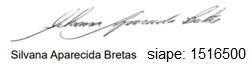 Prof. Dr. Silvana Aparecida BretasDiretora do Centro de Educação e Ciências HumanasANEXO I – CALENDÁRIO ELEITORALANEXO II – FICHA DE INSCRIÇÃO DE CHAPAAo Presidente da Comissão Eleitoral,Conforme previsto na Portaria nº 002/2023/CECH, de 28 de novembro de 2023, solicitamos nossa inscrição como candidatos (titular e suplente) a representantes técnicos-administrativos no Conselho do Centro de Educação e Ciências Humanas  durante o biênio 2023-2025.REPRESENTANTE TITULARNome:Matrícula Siape:Assinatura:REPRESENTANTE SUPLENTENome:Matrícula Siape:Assinatura:Cidade Universitária “Prof. José Aloísio de Campos”,	de	de	_.ANEXO III – FORMULÁRIO DE INTERPOSIÇÃO DE RECURSOSCONTESTAÇÃOEm	/	/	.Assinatura do CandidatoPublicação da portaria29/11/2023Inscrição de chapas29/11 a 06/12/2023Divulgação das inscrições de chapas07/12/2023Interposição de recursos das inscrições08/12/2023Resultados dos recursos e homologação das chapas inscritas11/12/2023Campanha das chapas13 a 15/12/2023Votação18/12/2023Apuração do resultado19/12/2023Posse dos representantes eleitos1ª reunião do Conselho do CECHDADOS DO CANDIDATODADOS DO CANDIDATONome:Matrícula Siape:E-mail: